Youth Ministries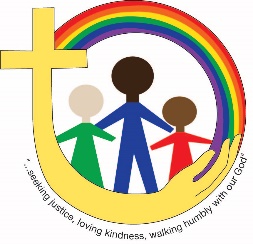 Duncan United ChurchYouth Groups 2019-2020Name: ____________________________________________Date of Birth:________________________________________Grade and School:___________________________________Address (incl. Postal Code):____________________________              ___________________________________________Phone Number: _____________________________________Email Address: ____________________________________________________Email, Facebook and Twitter will be used to send weekly information regarding youth group activities throughout the school year. For more information, or to unsubscribe from our email list at any time, please contact Sarah Prestwich at sarah@duncanunited.org or (250) 746-6043.